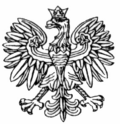 WOJEWODA MAZOWIECKI                   Warszawa, 17 marca 2020 r.                     WPS-VI.431.2.6.2020.JSPaniDanuta WochKierownikGminnego Ośrodka Pomocy Społecznejw HuszlewieWYSTĄPIENIE POKONTROLNENa podstawie art. 28 ust. 1 pkt 2 ustawy z dnia 23 stycznia 2009 r. o wojewodzie 
i administracji rządowej w województwie (Dz.U z 2019 r. poz. 1464) w związku z art. 6 ust. 4 pkt 3 ustawy z dnia 15 lipca 2011 r. o kontroli w administracji rządowej (Dz. U. z 2020 r., poz. 224) oraz zgodnie z Planem Kontroli Zewnętrznych MUW na rok 2019, pracownicy Oddziału do spraw Nadzoru Świadczeń w Wydziale Polityki Społecznej Mazowieckiego Urzędu Wojewódzkiego w Warszawie: pani XXX XXX – starszy inspektor wojewódzki i pani XXX XXX – starszy inspektor wojewódzki, w dniach 20 - 22 listopada 2019 roku przeprowadzili kontrolę problemową w trybie zwykłym w Gminnym Ośrodku Pomocy Społecznej w Huszlewie.Przedmiot kontroli obejmował sprawdzenie sposobu realizacji przez gminę zadań zleconych z zakresu administracji rządowej wynikających z ustawy z dnia 28 listopada 2003 r. 
o świadczeniach rodzinnych, w zakresie ustalania uprawnień do zasiłku pielęgnacyjnego. Kontrolą objęto okres od dnia 1 stycznia 2017 r. do dnia rozpoczęcia kontroli, tj. 20 listopada 2019 r.  Niniejszym przekazuję Pani wystąpienie pokontrolne.Za okres objęty kontrolą, Wojewoda Mazowiecki pozytywnie ocenił działania Gminnego Ośrodka Pomocy Społecznej w Huszlewie w zakresie sposobu organizacji zadania oraz pozytywnie, pomimo stwierdzonych nieprawidłowości ocenił działania w przedmiocie ustalania uprawnień do zasiłku pielęgnacyjnego.Organizacja realizacji zadania Kierownikiem jednostki kontrolowanej jest Pani Danuta Woch, zatrudniona od 1.06.1990 roku, pełniąca funkcję kierownika Ośrodka od 01.01.2003 roku na podstawie umowy o pracę, w pełnym wymiarze czasu pracy.Realizacja zadań z zakresu ustawy o świadczeniach rodzinnych przez Gminny Ośrodek Pomocy Społecznej w Huszlewie określona została w Regulaminie organizacyjnym wprowadzonym Zarządzeniem Nr 2/2013 Kierownika Gminnego Ośrodka Pomocy Społecznej w Huszlewie z dnia 1 sierpnia 2013 roku. W strukturze organizacyjnej Regulaminu w § 2 pkt 2 wyodrębniono stanowisko pracy do spraw świadczeń rodzinnych, natomiast zadania na tym stanowisku określone zostały w § 8 tego Regulaminu. Wyodrębnienie powyższego stanowiska zgodne jest z zapisami art. 20 ust. 4 ustawy o świadczeniach rodzinnych.Obsługę finansowo-księgową Ośrodka prowadzi główna księgowa kontrolowanej jednostki Pani XXX XXX, która wykonuje zadania z powierzoną jej odpowiedzialnością za realizację budżetu jednostki.W okresie objętym kontrolą realizacją zadań z ustawy zajmowały się nw. osoby:Pani jako kierownik, posiadająca upoważnienie Nr 12/2004 z dnia 12.05.2004 r.  
wydane przez Wójta Gminy Huszlew do prowadzenia postępowania w sprawach świadczeń rodzinnych a także wydawania w tych sprawach decyzji, Pani XXX XXX – referent do spraw świadczeń, zatrudniona na zajmowanym stanowisku od 01.03.2016 r., posiadająca upoważnione z dnia 01.03.2016 r. wydane przez Wójta Gminy Huszlew do prowadzenia postępowania w sprawach świadczeń rodzinnych, Pani XXX XXX – referent do spraw świadczeń, zatrudniona w Ośrodku na zastępstwo w okresie od 07.08.2017 r. do 19.10.2018 r., posiadająca upoważnienie z dnia 07.08.2017 r. wydane przez Wójta Gminy Huszlew do prowadzenia postępowania w sprawach świadczeń rodzinnych.Pracownicy zatrudnieni na powyższych stanowiskach posiadają lub posiadali aktualny zakres czynności, w którym określono realizację kontrolowanych zadań. Powyższe upoważnienia zgodne są z przepisami art. 20 ust. 3 ustawy o świadczeniach rodzinnych.Prawidłowość ustalania uprawnień do zasiłku pielęgnacyjnego i jego wypłacania.W okresie podlegającym kontroli, tj. od 1 stycznia 2017 r. do 20 listopada 2019 r. do Gminnego Ośrodka Pomocy Społecznej w Huszlewie wpłynęły 34 wnioski o ustalenie prawa do zasiłku pielęgnacyjnego. Nie było wniosków, które w związku z art. 21 i art. 23 a ust. 1 ustawy należało przekazać do wojewody wraz z dokumentami w sytuacji gdy osoba uprawniona do świadczeń rodzinnych lub członek tej rodziny przebywa poza granicami Rzeczpospolitej Polskiej w państwie, w którym mają zastosowanie przepisy o koordynacji systemów zabezpieczenia społecznego. Jednocześnie w kontrolowanym okresie nie było wniosków, w których zgodnie z art. 23 a ust. 2 ustawy należało wystąpić z zapytaniem, czy w tych sprawach mają zastosowanie przepisy o koordynacji systemów zabezpieczenia społecznego.Ośrodek w kontrolowanym okresie wydał łącznie 87 decyzji w sprawach zasiłku pielęgnacyjnego, w tym 34 decyzji przyznających prawo do zasiłku, 49 decyzji zmieniających, 
2 decyzje uchylające, 1 decyzję odmawiającą przyznania zasiłku pielęgnacyjnego oraz 1 decyzję żądającą zwrotu nienależnie pobranego zasiłku pielęgnacyjnego.W okresie objętym kontrolą nie wpłynęły wnioski o ustalenie prawa do zasiłku pielęgnacyjnego od osób przebywających w domach pomocy społecznej lub ich opiekunów prawnych. Na dzień kontroli jednostka wypłacała 41 zasiłków pielęgnacyjnych, z tego 12 przyznanych było na podstawie art. 16 ust. 2 pkt 1 ustawy, 17 – na podstawie art. 16 ust. 2 pkt 2, 12 – na podstawie art. 16 ust. 3 ustawy. Kontroli poddano losowo wybrane akta 20 spraw z okresu podlegającego kontroli zakończonych wydaniem decyzji ostatecznych w przedmiocie ustalenia prawa do zasiłku pielęgnacyjnego wraz z wymaganą dokumentacją oraz 9 decyzji zmieniających wysokość zasiłku w tych sprawach. Dokumentację objętą kontrolą sprawdzono pod względem zasadności przyznania prawa do zasiłku pielęgnacyjnego, prawidłowości i terminowości wydania decyzji i wypłaty świadczenia.Przyjęte do realizacji wnioski były kompletne, zawierały w swojej treści wszystkie niezbędne dane. Opatrzone były pieczęcią z datą wpływu i podpisem osoby przyjmującej wniosek. Ośrodek weryfikował za pośrednictwem systemu teleinformatycznego CSIZS Emp@tia informacje potrzebne do uzyskania prawa do zasiłku pielęgnacyjnego, tj. korzystano z usługi PESEL, CBB.Prawo do zasiłku pielęgnacyjnego ustalano na czas określony, oznaczony w orzeczeniu 
o niepełnosprawności z wyjątkiem jednego postępowania, o którym mowa w dalszej części. Do dnia 31 października 2018 roku zasiłki pielęgnacyjne zostały przyznane w kwocie 153 zł miesięcznie. Następnie, zgodnie z § 2 rozporządzenia Rady Ministrów z dnia 31 lipca 2018 roku w sprawie wysokości dochodu rodziny albo dochodu osoby uczącej się stanowiących podstawę ubiegania się o zasiłek rodzinny i specjalny zasiłek opiekuńczy, wysokości świadczeń rodzinnych oraz wysokości zasiłku dla opiekuna (Dz. U. poz. 1497), z urzędu ustalono wysokość zasiłków:- w okresie od 1 listopada 2018 roku do 31 października 2019 roku w wysokości 184,42 zł miesięcznie,- na okres od 1 listopada 2019 roku w wysokości 215,94 zł.W analizowanych sprawach zasiłek pielęgnacyjny przyznano i wypłacano w 5 przypadkach niepełnosprawnemu dziecku (art. 16 ust. 2 pkt 1 ustawy), w 11 przypadkach osobom niepełnosprawnym w wieku powyżej 16 roku życia, legitymującym się orzeczeniem o znacznym stopniu niepełnosprawności (art. 16 ust. 2 pkt 2 ustawy), oraz w 4 przypadkach osobom niepełnosprawnym w wieku powyżej 16 roku życia, legitymującym się orzeczeniem o umiarkowanym stopniu niepełnosprawności, jeżeli niepełnosprawność powstała w wieku do ukończenia 21 roku życia (art. 16 ust. 3 ustawy). W 5 sprawach na 10 prawo do zasiłku pielęgnacyjnego przyznano od miesiąca, w którym wpłynął wniosek do właściwej instytucji o ustalenie niepełnosprawności lub stopnia niepełnosprawności, zgodnie z art. 24 ust 2a ustawy. Natomiast w pozostałych 5 sprawach błędnie przyznano prawo do zasiłku pielęgnacyjnego:- Decyzją nr GOPS.5211.10.2017 z dnia 06.10.2017 r. Ośrodek przyznał zasiłek od 01.11.2017 r. pomimo, że wniosek w sprawie orzeczenia o stopniu niepełnosprawności został złożony do Powiatowego Zespołu ds. Orzekania o Niepełnosprawności w dniu 18.08.2017 r. Kontrola listy wypłat Nr GOPS-SR-10/2017 z dn. 23.10.2017 r. potwierdziła wypłatę zasiłków z wyrównaniem w prawidłowej wysokości.- Decyzją GOPS.5211.9.2018 z dnia 24.10.2018 r. przyznano zasiłek od 01.11.2018 r. pomimo, że wniosek w sprawie orzeczenia o stopniu niepełnosprawności został złożony do Powiatowego Zespołu ds. Orzekania o Niepełnosprawności w dniu 03.09.2018 r. Kontrola listy wypłat Nr GOPS-SR-11/2018 z dn. 30.11.2018 r. potwierdziła wypłatę zasiłków z wyrównaniem w prawidłowej wysokości.- Decyzją nr GOPS.5211.15.17 z dnia 05.09.2017 r. przyznano zasiłek od 01.06.2017 r. pomimo, że wniosek w sprawie orzeczenia o stopniu niepełnosprawności został złożony do Powiatowego Zespołu ds. Orzekania o Niepełnosprawności w dniu 06.07.2017 r. Sprawdzono listę wypłat Nr GOPS-SR-09/2017 z dnia 28.09.2017 r. i stwierdzono, że wyrównanie świadczeń nastąpiło od czerwca 2017 roku, w związku z tym Ośrodek niezasadnie wypłacił zasiłek pielęgnacyjny w wysokości 153 zł. za miesiąc czerwiec. Kwota ta został wydatkowana w sposób niezgodny z przepisami i stanowi dotację pobraną w nadmiernej wysokości.- Decyzją Nr GOPS.5211.45.2018 r. z dnia 28.11.2018 r. przyznano zasiłek pielęgnacyjny od 1.09.2018 r. pomimo, że wniosek w sprawie orzeczenia o stopniu niepełnosprawności został złożony do Powiatowego Zespołu ds. Orzekania o Niepełnosprawności w dniu 09.10.2018 r. Jednakże sprawdzono listy wypłat GOPS-SR-09/2018 i GOPS-SR-12/2018 i ustalono, że w miesiącu wrześniu nie ma żadnej wypłaty zasiłku pielęgnacyjnego dla wnioskodawcy, którego powyższa decyzja dotyczy. Natomiast kwoty przysługujące za miesiące październik, listopad i grudzień zostały wypłacone z wyrównaniem w prawidłowej wysokości w miesiącu grudniu.- Decyzją Nr GOPS.52.11.1.2018 r. z dnia 20.02.2018 r. przyznano zasiłek pielęgnacyjny od 07.12.2017 r., tj. od dnia ustalonego stopnia niepełnosprawności wskazanego w orzeczeniu o stopniu niepełnosprawności. W powyższych sprawach nie zastosowano przepisów art. 24 ust. 2a ustawy, który mówi, „że w okresie trzech miesięcy licząc od dnia wydania orzeczenia o niepełnosprawność, zostanie złożony wniosek o ustalenie prawa do świadczenia uzależnionego od niepełnosprawności, prawo to ustala się od miesiąca, w którym złożono wniosek o ustalenie niepełnosprawności lub stopnia niepełnosprawności”.		W sprawie zakończonej decyzją nr GOPS.5211.8.2018 z dnia 10.10.2018 r. zasiłek pielęgnacyjny przyznano do dnia ważności orzeczenia o niepełnosprawności tj. do 27.09.2020 r., 
w sprawie zakończonej decyzją nr GOPS 5211.9.2019 z dnia 11.07.2019 r. zasiłek przyznano do dnia 04.07.2020 r. oraz w sprawie zakończonej decyzją Nr GOPS.52.11.1.2018 r. z dnia 20.02.2018 r. przyznano zasiłek pielęgnacyjny do 25.01.2020 r., tj. do dnia ważności orzeczenia. Podczas gdy, zgodnie z przepisami art. 24 ust. 4 ustawy prawo do zasiłku pielęgnacyjnego powinno być ustalone do ostatniego dnia miesiąca, w którym upływa termin ważności orzeczenia.W kolejnej sprawie zakończonej decyzją GOPS.5211.21.2017 z dnia 16.11.2017 r. zasiłek pielęgnacyjny przyznano od 01.11.2014 r. pomimo, że poprzednia decyzja przyznająca zasiłek pielęgnacyjny obowiązywał do 31.10.2017 r.Natomiast w sprawie zakończonej decyzją nr GOPS.5211.10.2019 z dnia 12.07.2019 r. zasiłek pielęgnacyjny przyznano od 11.05.2019 r. pomimo, że poprzednia decyzja przyznająca zasiłek pielęgnacyjny obowiązywała do 31.05.2019 r. Podczas kontroli sprawdzono listę wypłat GOPS-SR-05/2019 z dnia 28.05.2019 r. i stwierdzono, że nastąpiła wypłata tylko jednego świadczenia 
w wysokości 184,42 zł. za miesiąc maj. Dodatkowo organ nieprawidłowo przyznał zasiłek pielęgnacyjny wskazując datę 31.10.2020 r. a nie datę ważności orzeczenia tj. 03.07.2023 r. (przyznanie powinno nastąpić do 31.07.2023 r.), nie zastosowano przepisów art. 24 ust. 4 ustawy.Na podstawie analizy skontrolowanych decyzji administracyjnych w sprawach przyznania prawa do zasiłku pielęgnacyjnego stwierdzono, że zawierały następujące elementy, o których mowa w art. 107 ustawy z dnia 14 czerwca 1960 r. Kodeks postępowania administracyjnego (Dz. U. z 2020 r., poz. 256), tj.: oznaczenie organu administracji publicznej (Wójta Gminy Huszlew), datę wydania, oznaczenie strony, powołanie podstawy prawnej, rozstrzygnięcie, uzasadnienie faktyczne i prawne. Zawierały w pouczeniu informację o możliwości, terminie i sposobie wniesienia odwołania, o konieczności zgłaszania przez stronę wszelkich zmian mających wpływ na prawo do świadczeń oraz informację dla wnioskodawcy o nienależnie pobranych świadczeniach. Ponadto decyzje wydawane po dniu 31 maja 2017 roku zawierały informację o możliwości oraz skutkach zrzeczenia się prawa do wniesienia odwołania, co jest zgodne z art. 127a k.p.a. Decyzje opatrzone były podpisem z podaniem imienia i nazwiska oraz stanowiska służbowego osoby upoważnionej do ich wydania.W zakresie konstrukcji wszystkich decyzji przyznających prawo do zasiłku pielęgnacyjnego pominięto elementy, o których mowa w art. 107 § 3 k.p.a. W 12 decyzjach wskazano, że po rozpatrzeniu wniosku o ustalenie prawa do zasiłku pielęgnacyjnego strona spełnia przesłanki określone w ustawie o świadczeniach rodzinnych do przyznania świadczenia, w 5 decyzjach 
w uzasadnieniu wskazano § 2 Rozporządzenia Rady Ministrów z dnia 31 lipca 2018 r. ( Dz.U. z dnia 2018 r. poz. 1497), natomiast w 3 decyzjach przytoczono tyko art. 107 § 4 k.p.a.  W myśl art. 107 § 3 k.p.a. uzasadnienie faktyczne decyzji powinno zawierać wskazanie faktów i dowodów, na których się oparto, powinno być sformułowane w sposób jasny i zrozumiały dla każdej ze stron postępowania. Zaś uzasadnienie prawne polega na wyjaśnieniu podstawy prawnej z przytoczeniem przepisów prawa. Ponadto podstawa prawna decyzji przyznających narusza wymóg dokładnego podania przez organ podstawy prawnej, bowiem powołano art. 16 ustawy bez wskazania odpowiednich ustępów i punktów tego artykułu, które zostały zastosowane w danej sprawie, co narusza art. 107 § 1 k.p.a. Wszystkie analizowane decyzje zmieniające wysokość zasiłku pielęgnacyjnego wydane zostały bez powołania w podstawie prawnej art. 32 ustawy, który normuje postępowanie 
w przedmiocie zmiany lub uchylenia ostatecznej decyzji administracyjnej w sprawach  świadczeń rodzinnych, w tym zmiany wysokości zasiłku pielęgnacyjnego. W 9 przypadkach (na 20 sprawdzonych) Ośrodek wydał decyzje zmieniające przyznając zasiłek pielęgnacyjny na podstawie nowego wniosku i orzeczenia o stopniu niepełnosprawności. Ośrodek dokonał zmiany decyzji na podstawie art. 154 k.p.a. i 163 k.p.a., które nie miały zastosowania w przedmiotowej sprawie, dlatego też organ właściwy powinien wydać nowe decyzje przyznające zasiłek osobom uprawnionym. Kierownik Ośrodka wyjaśnił, że zaistniała sytuacja wynikała z błędu systemu dziedzinowego. Podczas kontroli Kierownik Ośrodka skontaktował się z dostawcą oprogramowania i usunął błąd systemu.W badanych sprawach wszystkie decyzje doręczono stronom prawidłowo, tj. zgodnie z art. 39 k.p.a. W aktach spraw znajdowały się dowody potwierdzające odbiór decyzji przez stronę ze wskazaniem daty doręczenia, stosowanie do zapisu art. 46 § 1 k.p.a. W 18 decyzjach przyznających prawo do zasiłku pielęgnacyjnego na 20 sprawdzonych nie zawarto informacji o sposobie i terminie wypłaty zasiłku. Analiza list wypłat wykazała, że zasiłki  pielęgnacyjne w 19 przypadkach wypłacano w prawidłowej wysokości, tylko w jednym przypadku niezasadnie wypłacono zasiłek pielęgnacyjny, o czym mowa wyżej. Ustalono, że 19 zasiłków realizowanych było przelewem na rachunek bankowy wskazany przez wnioskodawcę, natomiast tylko jeden w kasie ośrodka. Wypłaty zasiłków realizowane były terminowo, najpóźniej do ostatniego dnia miesiąca, za który przysługiwał zasiłek. Terminowość wypłat sprawdzono na podstawie analizy list wypłat zasiłku pielęgnacyjnego z okresu objętego kontrolą. Za stwierdzone nieprawidłowości odpowiedzialność ponosi Kierownik Gminnego Ośrodka Pomocy Społecznej w Huszlewie oraz pracownicy merytoryczni realizujący kontrolowane zagadnienia. Przedstawiając powyższe ustalenia zobowiązuję Panią Kierownik do podjęcia następujących działań:Prawidłowo ustalać prawo do zasiłku pielęgnacyjnego tj.:- od miesiąca złożenia wniosku o ustalenie stopnia niepełnosprawności, jeżeli w okresie trzech miesięcy, licząc od dnia wydania orzeczenia o niepełnosprawności lub orzeczenia 
o stopniu niepełnosprawności zostanie złożony wniosek o ustalenie prawa do zasiłku pielęgnacyjnego, zgodnie z art. 24 ust. 2a ustawy o świadczeniach rodzinnych,- do ostatniego dnia miesiąca, w którym upływa termin ważności orzeczenia, zgodnie z art. 24 ust. 4 ustawy o świadczeniach rodzinnych.2.   Dokonać zmiany decyzji administracyjnych, w których błędnie ustalono okres przysługiwania
      prawa do zasiłku, wskazując prawidłowy czasookres, stosownie do zapisów art. 24 ust. 2a 
      i ust. 4  ustawy o świadczeniach rodzinnych.Za pośrednictwem Urzędu Gminy w Huszlewie, dokonać zwrotu do Mazowieckiego Urzędu Wojewódzkiego w Warszawie kwoty 153 zł (w związku z niewłaściwym przyznaniem zasiłku pielęgnacyjnego za miesiąc czerwiec 2017 r. ustalonego decyzją nr GOPS.5211.15.17 z dnia 05.09.2017 r.) wraz z odsetkami w wysokości określonej jak dla zaległości podatkowych liczonych od 18 lutego 2020 r., zgodnie z art. 169 ust. 1 pkt 2 i ust. 5 pkt 2 ustawy z dnia 27 sierpnia 2009 r. o finansach publicznych (Dz.U. z 2019 r., poz. 869 z późn. zm.). Decyzje administracyjne uzasadniać faktyczne i prawne w myśl art. art. 107 § 3 ustawy z dnia 14 czerwca 1960 r. – Kodeks postępowania administracyjnego (Dz. U. z 2020 r. poz. 256). 
W sytuacji odstępowania od uzasadnienia w decyzjach uwzględniających żądanie strony pod rozstrzygnięciem decyzji  wskazywać art. 107 § 4 k.p.a. wraz z jego treścią. W podstawie prawnej decyzji przyznających powoływać przepisy ze wskazaniem ustępów bądź punktów artykułu, które zostały zastosowane w danej sprawie.W podstawie prawnej decyzji zmieniających wysokość zasiłku pielęgnacyjnego powoływać art. 32 ust. 1b-ust.1d ustawy o świadczeniach rodzinnych, a w sentencji decyzji orzekać 
o zmianie decyzji ostatecznej w części objętej zmianą. Nie wydawać decyzji przyznających zasiłek pielęgnacyjny na podstawie art. 154 k.p.a. i 163 k.p.a., które mają zastosowanie w przypadku zmiany lub uchylenia decyzji.W decyzjach przyznających zasiłki pielęgnacyjne wskazywać sposób i termin wypłaty świadczenia.POUCZENIEInformuję, że na podstawie art. 48 ustawy o kontroli w administracji rządowej od wystąpienia pokontrolnego nie przysługują środki odwoławcze. Jednocześnie zobowiązuję Panią do przekazania, w terminie 30 dni od daty otrzymania niniejszego wystąpienia pokontrolnego, pisemnej informacji o sposobie wykonania zaleceń, wykorzystaniu wniosków lub przyczynach ich niewykorzystania albo o innym sposobie usunięcia stwierdzonych nieprawidłowości.Z up. WOJEWODY MAZOWIECKIEGO         	          Anna Karpińska        Zastępca DyrektoraWydziału Polityki SpołecznejDo wiadomości:Pan Stanisław StefaniukWójt Gminy Huszlew